Mediasiya Şurasının İdarə Heyətinin “31” avqust 2022-ci il tarixli qərarı ilə təsdiq edilmişdir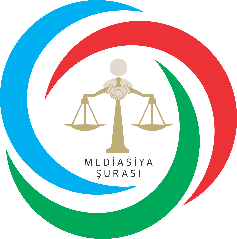 MEDİASİYA ŞURASIBakı __ saylı Mediasiya təşkilatıAZ 1033  Bakı şəhəri, Heydər Əliyev prospekti 115 telefon:+9941234504888. E-poçt mediasiya9999@gmail.comİLKİN MEDİASİYA SESSİYASI (İMS) BARƏDƏ B İ L D İ R İ Ş Bu bildiriş “Mediasiya haqqında” Azərbaycan Respublikası Qanununun 29.2-ci maddəsinə əsasən tərtib edilmişdir və mübahisənin qarşılıqlı razılıqla həll edilməsi üçün İMS-də iştiraka dəvət üçün göndərilir.“Mediasiya haqqında” Azərbaycan Respublikası Qanununun 29.1-ci maddəsinə əsasən mediator İMS-də iştirak etmək üçün müraciət edən tərəflərə mediasiya prosesinin mahiyyətini, üstünlüklərini və qaydalarını izah edir, tərəflərlə birgə və ayrılıqda görüşlər keçirir. Həmin gün və ya tərəflərin müraciəti ilə mediatorun təyin etdiyi başqa gün tərəflər sonrakı mediasiya sessiyalarında (tam mediasiya sessiyasında) iştirak etmək istəyib-istəmədiklərinə dair qərar verməlidirlər. Tərəflərdən biri və ya hər ikisi mediasiya prosesini davam etdirməyə razılıq vermədikdə mediasiya prosesinə xitam verilir.Bildirilir ki, əgər qarşı tərəflə aranızda fərqli razılaşma yoxdursa, qanunvericiliyin tələblərinə əsasən mediasiya zamanı əldə olunan bütün məlumatlar məxfi saxlanılmalıdır. Belə məlumatları yaymağa görə qanunvericiliklə məsuliyyət müəyyən edilir.İMS xərcləri “İlkin mediasiya sessiyası zamanı mediasiya xidmətinin göstərilməsinə görə haqqın və digər xərclərin məbləği”nin təsdiq edilməsi barədə Azərbaycan Respublikasının Nazirlər Kabinetinin 15 iyul 2019-cu il tarixli 308 saylı Qərarı ilə müəyyən edilən qaydada ödənilməlidir.Qoşma: mediasiyanın tətbiqi barədə təklifin surəti və tam mediasiya üzrə təklif olunan xidmət haqqı barədə məlumat____________________                                                          ____________________           M.Y                                                     (Mediatorun soyad, ad, ata adı)                                                                                (Mediatorun imzası və möhürü)Nömrə:Tarix:Bildiriş göndərilən tərəfin adı, atasının adı, soyadıBildiriş göndərilən tərəfin ünvanı, telefonu, elektron poçt ünvanıMediatorun adı, atasının adı və soyadı, reyestr nömrəsi, əlaqə vasitələriMediatoru təyin edən mediasiya təşkilatı barədə məlumat və əlaqə vasitələri (əgər Mediasiya Şurası tərəfindən təyin edilibsə, bu barədə qeyd etmək)Mübahisənin növü (işarə edilməli)Kommersiya          Ailə           ƏməkMülkiİnzibatiDigər:Təklifdə göstərilən mübahisənin predmeti İMS-in keçirilmə tarixi, vaxtı və yeri